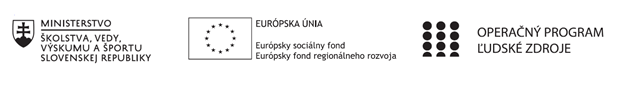 Správa o činnosti pedagogického klubu Príloha:Prezenčná listina zo stretnutia pedagogického klubuPríloha správy o činnosti pedagogického klubu                                                                                             PREZENČNÁ LISTINAMiesto konania stretnutia: ZŠ Sama CambelaDátum konania stretnutia: 12.5.2021Trvanie stretnutia: 3 hodinyZoznam účastníkov/členov pedagogického klubu:Prioritná osVzdelávanieŠpecifický cieľ1.1.1 Zvýšiť inkluzívnosť a rovnaký prístup ku kvalitnému vzdelávaniu a zlepšiť výsledky a kompetencie detí a žiakovPrijímateľZákladná škola Sama Cambela, Školská 14, 976 13 Slovenská ĽupčaNázov projektuZvýšenie kvality vzdelávania na ZŠ Sama Cambela v Slovenskej ĽupčiKód projektu  ITMS2014+312011R070Názov pedagogického klubu 5.6.1. Pedagogický klub - prírodných vied na primárnom stupni s písomným výstupomDátum stretnutia  pedagogického klubu12.05.2021Miesto stretnutia  pedagogického klubuZŠ Sama CambelaMeno koordinátora pedagogického klubuJana KrížováOdkaz na webové sídlo zverejnenej správywww.zsslovlupca.edu.skManažérske zhrnutie:Anotácia: Stretnutie pedagogického klubu prírodovedných vied s cieľom zadefinovať a vybrať najvhodnejšie experimenty pre tému: „plyny“ z pohľadu ich realizácie na primárnom stupni ZŠ.Kľúčové slová: plyny, vlastnosti plynov.Hlavné body, témy stretnutia, zhrnutie priebehu stretnutia: Otvorenie, prezenčná listina,Vysvetlenie základných pojmov,Charakteristika plynov, výber vhodných experimentov a skúsenosti s nimi, Diskusia, Záver.Zhrnutie: Stretnutie sa konalo v priestoroch budovy 2. stupňa ZŠ – riaditeľne v čase 13.45 – 16.45. Prítomných privítala koordinátorka klubu a oboznámila s programom. V diskusii sa vyjadrili dvaja členovia klubu s návrhmi najvhodnejších experimentov a ich návrhy boli zapracované. V závere poďakovala prítomným za podnetné pripomienky a stručne zhrnula priebeh stretnutia.Tematika: V prázdnom pohári je plyn, ktorý nazývame vzduch. Stretávame sa sním zo všetkých plynov najčastejšie. Je všade okolo nás. Plyny vždy naplnia celú nádobu, alebo miestnosť, kde sa nachádzajú. Keď sa vzduch pohybuje, cítime ho ako vietor.Sú však aj iné plyny, napr. zemný plyn, ktorý sa používa pri varení. Tento plyn je horľavý, a keď sa zmieša so vzduchom, môže vybuchnúť. Preto pozor: nesmie voľne unikať! Aby ľudia zacítili, že zemný plyn uniká, pridáva sa do neho zapáchajúca prímes.Závery a odporúčania:Členovia pedagogického klubu sa zhodli, že uvedenú tému je potrebné prepojiť s bežnými skúsenosťami zo života a porovnávať s kvapalinami (plyny i kvapaliny môžeme presúvať potrubím alebo hadičkami, nafukovanie balónov, pneumatík,…) môžeme identifikovať vlastností kvapalín a plynov.Kvapaliny a plyny tečú. Možno ich prelievať z nádoby do nádoby. Označujeme ich preto spoločným názvom tekutiny.Poznámka: V bežnej reči keď hovoríme o tekutinách máme na mysli kvapaliny. Z pohľadu fyziky je tekutinou aj vzduch, kyslík, dusík, …Kvapaliny a plyny nezachovávajú svoj tvar. Prispôsobia ho tvaru nádoby. Plyn vyplní celú nádobu. Kvapalina iba do výšky, zodpovedajúcej jej objemu.Plyny sú stlačiteľné,Kvapaliny sú (takmer) nestlačiteľné.Plyny aj kvapaliny možno deliť.Plyny aj kvapaliny majú hmotnosť.Vypracoval (meno, priezvisko)Jana KrížováDátum12.5.2021PodpisSchválil (meno, priezvisko)Eva ŽaloudkováDátum12.5.2021PodpisPrioritná os:VzdelávanieŠpecifický cieľ:1.1.1 Zvýšiť inkluzívnosť a rovnaký prístup ku kvalitnému vzdelávaniu a zlepšiť výsledky a kompetencie detí a žiakovPrijímateľ:Základná škola Sama Cambela, Školská 14, 976 13 Slovenská ĽupčaNázov projektu:Zvýšenie kvality vzdelávania na ZŠ Sama Cambela v Slovenskej ĽupčiKód ITMS projektu:312011R070Názov pedagogického klubu:5.6.1. Pedagogický klub - prírodných vied na primárnom stupni s písomným výstupomč.Meno a priezviskoPodpisInštitúcia1.René KováčikZŠ Sama Cambela2.Jana KrížováZŠ Sama Cambela3.Eva ŽaloudkováZŠ Sama Cambela